Guided reading homework- DiCamilloPlease read chapter 4.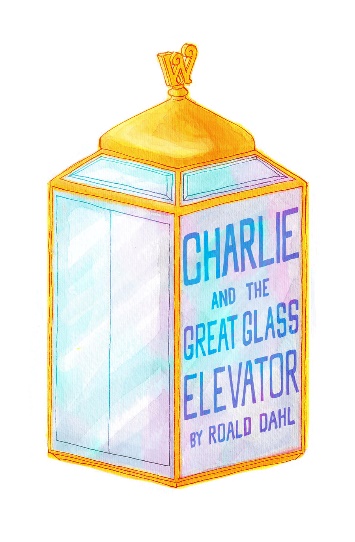 Why was a sword swallower with all the important people? Pg 36What do you know about Mrs Tibbs?Why was everyone in silence in the Presidential study? Pg 37Why was Chief Spy wearing lots of false body parts?Why did the Chief Spy think it was Mr Hilton in the elevator?Pre-read- chapter 5Consider how you’d feel if you were both Charlie and the President during this chapter.